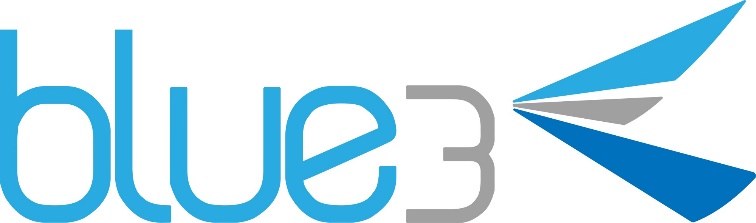 INSTRUMENTO PARTICULAR DE PRESTAÇÃO DE SERVIÇOS DE COMUNICAÇÃO MULTIMÍDIA (SCM) - PADRÃO ANATELPESSOA JURÍDICACONTRATANTE: CONSELHO REGIONAL DE NUTRICIONISTAS CRN 2, com sede na Av. Taquara nº 586/503, Porto Alegre, Rio Grande do Sul, inscrita no CNPJ sob o nº 87.070.843/0001-42, neste ato, representada na forma prevista em seus atos constitutivos, doravante denominada CONTRATANTE.CONTRATADA: B3TEC SERVICOS DE INTERNET E DATA CENTER EIRELI, autorizada de SERVIÇO DE COMUNICAÇÃO MULTIMÍDIA – SCM, nos termos de seu respectivo contrato de autorização celebrado com a Agência Nacional de Telecomunicações – ANATEL, estabelecida na Av. Pernambuco, nº 2623, sala 304, bairro Navegantes, na cidade de Porto Alegre, Estado do Rio Grande do Sul, CEP 90.240-005, inscrita no CNPJ sob o nº 29.868.136/0001/08, neste ato, representada pelos seus representantes legais, devidamente autorizada pela ANATEL sob o processo número 53500.002688/2020-40(SEI) conforme ATO 1156/2020, doravante denominada CONTRATADA.3.	QUADRO DE RESUMO COMERCIAL4.	DO OBJETO4.1. O Objeto do presente Contrato é a Prestação do Serviços de INTERNET, e o Serviço de Comunicação Multimídia, doravante denominado SCM, cuja finalidade é interligar a CONTRATANTE à CONTRATADA, através de ondas de rádio, fibra óptica, ou quaisquer outros meios de telecomunicações aprovado pela ANATEL.5.	DO COMODATO5.1. Para a prestação dos serviços objeto do presente contrato CONTRATADA cede à CONTRATANTE, em regime de comodato, os seguintes equipamentos (de propriedade da CONTRATADA);- Roteador-Conversor de Fibra (ONU)5.2. Os equipamentos cedidos em comodato, têm seu custo de mercado estimado em R$ 800,00 (oitocentos reais). 5.2.1. Em caso de rescisão do contrato, a CONTRATANTE deve permitir a retirada dos equipamentos descritos no item 5.2 em horário comercial (compreendido de segunda-feira a sexta-feira das 9h às 17h), caso o acesso não seja autorizado ou os equipamentos se encontrem danificados ou com avarias, será cobrado da CONTRATANTE o valor conforme o item 5.2.5.3. Para a prestação do serviço de manutenção dos equipamentos referidos no item 5.1, a CONTRATANTE deve permitir o acesso dos técnicos da CONTRATADA às instalações onde tais equipamentos estejam fixados, em horário e dia previamente agendados, para que possam não só providenciar as manutenções periódicas exigidas, assim como, realizar eventuais consertos necessários para o satisfatório funcionamento do serviço disponibilizado pela CONTRATADA.5.4. O não cumprimento do estipulado no item 5.3 tem como consequência a não exigibilidade, por parte da CONTRATANTE, de qualquer aspecto relativo à qualidade do serviço, ou do serviço prestado em si mesmo, já que é imperiosa a manutenção adequada dos equipamentos para a continuidade da prestação do serviço.6.	DA PRESTAÇÃO DE SERVIÇOS6.1.	A CONTRATADA tem como obrigação principal a prestação do SCM.6.2. A CONTRATADA compromete-se a prestar o serviço de SCM, durante 24 (vinte e quatro) horas por dia, sete dias por semana, inclusive feriados.6.3. A CONTRATADA disponibilizará atendimento telefônico (Suporte) para seus assinantes, durante vinte e quatro horas por dia, sete dias por semana. Em caso de atendimento externo, para substituição de equipamentos, o reparo deverá ocorrer no prazo máximo de 04 (quatro) horas, a partir da abertura do chamado, para os dias úteis das 8:00 horas da manhã até as 19:00 horas e de até 24 (vinte e quatro) horas para os demais momentos.6.4.	A CONTRATADA garantirá os seguintes índices mínimos de performance, medidos mensalmente:Tempo de disponibilidade do serviço (SLA), está descrito na no quadro resumo comercial, item 3.A garantia de banda é de 100% da velocidade CONTRATADA, expressada em Megabits por segundo (Mbps), quadro resumo comercial.A garantia acima está sujeita a configuração mínima do computador e outros equipamentos da CONTRATANTE. Caso este não atenda aos requisitos mínimos de configuração estabelecidos, a CONTRATADA não será responsável por garantir os índices de qualidade descritos no item 6.4 deste Contrato. A medição da velocidade será efetuada sempre dentro da rede da CONTRATADA e será medida no período de 30 (trinta) segundos de comunicação, em razão do tráfego de dados pela internet ser variável, com picos de movimento, é necessário, para a melhor verificação da velocidade, que a comunicação fique estável. O sistema de verificação mais indicado será indicado pela CONTRATADA.A CONTRATADA não garante a velocidade e qualidade de transferência de dados na Internet efetuada fora de sua rede, uma vez que a Internet é uma complexa rede de sistemas de informações interligados, os quais se encontram fora do controle da CONTRATADA.As velocidades máximas de download e upload do plano escolhido são garantidas apenas para o acesso à rede da CONTRATADA. A CONTRATADA não se responsabiliza pela diferença de velocidades decorrentes de fatores externos, alheios à sua vontade.6.5. Para todas as interrupções nos acessos que ultrapassarem os níveis acima estabelecidos e decorrerem de causas comprovadamente atribuíveis à CONTRATADA, poderão ser concedidos descontos aplicados ao valor mensal da prestação do mês subsequente, calculados com a seguinte formula:Vd = (Vm/1440) x N, sendo:Vd = Valor do desconto.Vm = Valor da MENSALIDADEN = Quantidade de unidades de períodos de 30 minutos de paralisação. 1440 = 24horas x 60 minutos = 1440 minutos por dia6.5.1. Considerando-se o início do prazo, para contagem dos níveis acima, a abertura do chamado técnico pelo assinante, através do suporte de atendimento da CONTRATADA, até a sua adequação dos serviços ao padrão contratado.6.6. A CONTRATADA é responsável por todas as obrigações técnicas e legais necessárias para a prestação do serviço.7.	DA INSTALAÇÃO7.1. A CONTRATADA deve promover a ativação do SCM e o funcionamento dos serviços de acesso à internet em um prazo máximo de 30 dias, contados a partir da assinatura deste contrato, eximindo-se desta obrigação em casos de:7.1.1. Ocorrência de problemas de ordem estrutural do imóvel, como, por exemplo, tubulações entupidas ou danificadas não detectáveis em avaliações preliminares;7.1.2.	Ocorrência de problemas de interferência eletromagnética ou de obstrução não detectada nos testes de transmissão;7.1.3. Ocorrência de problemas climáticos ou fenômenos naturais por períodos extensos que impeçam a instalação. Os equipamentos não podem ser instalados sob chuva ou sem iluminação natural; 7.1.4. Impedimento de acesso a áreas do imóvel necessárias à instalação do sistema.7.2. Pela inexecução total ou parcial deste Contrato, o CONTRATANTE poderá aplicar à CONTRATADA as sanções fixadas a seguir, sem prejuízo de outras previstas em lei:a. advertência;b. multa moratória de 2% (dois por cento) por dia de atraso sobre o valor da Nota Fiscal/Fatura a ser paga;c. multa compensatória de 10% (dez por cento) do valor da Nota Fiscal/Fatura;d. suspensão temporária de participar em licitação e impedimento de contratar com o CRN2, pelo prazo de até 2 (dois) anos; ee. declaração de inidoneidade para licitar ou contratar com a Administração Pública enquanto perdurarem os motivos determinantes da punição ou até que seja promovida a reabilitação perante a própria autoridade que aplicou a penalidade, que será concedida sempre que o contratado ressarcir a Administração pelos prejuízos resultantes e após decorrido o prazo da sanção aplicada com base da letra d. acima.7.3. As multas deverão ser recolhidas dentro do prazo de 5 (cinco) dias úteis, a contar da data da intimação para o pagamento, em conta-corrente informada pelo CONTRATANTE. Caso a importância devida não seja recolhida será descontada automaticamente, ou ajuizada a dívida, consoante o parágrafo 3º do art. 86 e parágrafo 1º do art. 87 da Lei nº 8.666, de 21 de junho de 1993, acrescida de juros moratórios definidos neste contrato. 7.4. Comprovado impedimento ou reconhecida força maior, devidamente justificado e aceito pelo CONTRATANTE, a CONTRATADA ficará isenta das penalidades mencionadas. 7.5. Em todos os casos previstos nesta Cláusula será concedido à CONTRATADA a ampla defesa e o contraditório em processo administrativo específico, conforme previsão constitucional. 7.6. Os atos administrativos de aplicação de sanções, caso ocorram, inclusive rescisão contratual, serão publicados resumidamente no Diário Oficial da União, e caso a CONTRATADA seja cadastrada junto ao SICAF, as sanções também figurarão em tal sistema, conforme a legislação em vigor.7.7.	É incumbência de a CONTRATANTE sanar os problemas de ordem estruturais ou relativos às instalações do imóvel (7.1.1 e 7.1.4).7.8. A CONTRATANTE, não sanados os problemas elencados no item 7.1, desiste da prestação dos serviços, ficando a CONTRATADA obrigada a devolver na íntegra os valores já pagos pela CONTRATANTE;7.9. Solucionado o problema, seja relativo à responsabilidade da CONTRATANTE ou da CONTRATADA, ou cessando os impedimentos meteorológicos mencionados (7.1.3), iniciar-se-á o prazo para a instalação e funcionamento do serviço.8. DA RESCISÃO8.1. A inexecução total ou parcial deste instrumento poderá ensejar a sua rescisão, com as conseqüências contratuais e as previstas em lei ou regulamento.8.2. Constituem motivo para rescisão deste Contrato:a. o não cumprimento das cláusulas contratuais, especificações e prazos;b. o cumprimento irregular de cláusulas contratuais, especificações e prazos;c. a lentidão do seu cumprimento, levando o CONTRATANTE a comprovar a impossibilidade da conclusão do serviço nos prazos estipulados;d. o atraso injustificado no início do serviço;e. a paralisação do serviço sem justa causa e prévia comunicação ao CONTRATANTE;f. a subcontratação parcial ou total do objeto, a cessão ou transferência, total ou parcial, bem como a fusão, cisão ou incorporação, não autorizadas pelo CONTRATANTE.g. previsões contidas nos incisos VII, VIII, IX, X, XI, XII, XIII, XIV, XV, XVI, XVII e XVIII do artigo 78 da Lei nº 8.666/93.8.3. Os casos de rescisão contratual serão formalmente motivados nos autos do processo, assegurado o contraditório e a ampla defesa.8.4. A rescisão do contrato poderá ser:a. determinada por ato unilateral e escrito do CONTRATANTE, nos casos enumerados nas letras a. a f. do subitem 8.2, bem como nos casos previstos nos incisos VII a XII e XVII do artigo 78 da Lei nº 8.666/93;b. amigável, por acordo entre as partes, reduzida a termo no processo da licitação, desde que haja conveniência para o CONTRATANTE;c. judicial, nos termos da legislação.9. DOS RECURSOS ADMINISTRATIVOS9.1. Dos atos administrativos concernentes ao presente Contrato caberá recurso nos termos do art. 109 da Lei n° 8.666, de 21 de junho de 1993 e demais legislações aplicáveis.10. DA FISCALIZAÇÃO10.1. A execução dos serviços será acompanhada pela Presidência do CONTRATANTE ou por outra(s) pessoa(s) pela mesma autorizada(s), cabendo-lhe (s):a. solicitar a execução dos serviços mencionados;b. supervisionar a execução dos serviços, garantindo que todas as providências sejam tomadas para regularização das falhas ou defeitos observados;c. fazer o aceite ou rejeição dos serviços que estiverem em desacordo com o especificado;d. levar ao conhecimento do Coordenador Administrativo ou a outra responsável legal qualquer irregularidade fora de sua competência.10.2. O acompanhamento e fiscalização acima não excluirá a responsabilidade da CONTRATADA e nem conferirá ao CONTRATANTE, responsabilidade solidária, inclusive perante terceiros, por quaisquer irregularidades ou danos na execução do serviço contratado.10.3. O CONTRATANTE, por intermédio do designado acima, se reserva o direito de rejeitar, no todo ou em parte, os serviços contratados, prestados em desacordo com o presente instrumento.10.4. As determinações e as solicitações formuladas pelo representante do CONTRATANTE, encarregado da fiscalização do contrato, deverão ser prontamente atendidas pela CONTRATADA, ou nesta impossibilidade, justificadas por escrito.10.5. Para a aceitação do objeto, o responsável pelo acompanhamento e fiscalização dos serviços, observará se o CONTRATANTE cumpriu todas as obrigações assumidas.11. DA PUBLICAÇÃO11.1. O CONTRATANTE encaminhará para publicação, sob suas expensas, o extrato deste Contrato, no Diário Oficial da União, até o quinto dia útil ao mês seguinte ao de sua assinatura, conforme determina o parágrafo único do art. 61, da Lei nº 8.666/93, a qual deverá ocorrer até 20 dias daquela data.12. DOS CASOS OMISSOS12.1. Os casos omissos serão analisados pelos representantes legais das partes com o intuito de solucionar o impasse, sem que haja prejuízo para nenhuma delas, tendo por base o que dispõe a Lei nº 8.666, de 21 de junho de 1993, com as respectivas alterações posteriores e demais legislações vigentes aplicáveis à espécie.DAS NORMAS DE CONDUTA 13.1.	A CONTRATANTE deverá:Abster-se de invadir a privacidade de outros usuários da rede Internet, não buscando acesso a senhas e dados privativos, não modificando arquivos ou assumindo a identidade de outros contratantes;Respeitar as Leis do Direito Autoral e da Propriedade Intelectual;Abster-se de desrespeitar qualquer norma de cunho jurídico ou ético, ou mesmo cometer atos que possam prejudicar terceiros.13.2. O desrespeito a qualquer regra estipulada no presente contrato ensejará, a critério da CONTRATADA, a ruptura do vínculo contratual sem prejuízo das sanções de natureza civil ou penal resultantes de conduta inadequada da CONTRATANTE.14.	DAS INFORMAÇÕES14.1. A CONTRATANTE é inteiramente responsável pelo conteúdo das comunicações e/ou informações transmitidas em decorrência dos serviços objeto do presente Contrato; e uso e publicação das comunicações e/ou informações através dos serviços objeto do presente Contrato.14.2. Todas as informações são veiculadas pela REDE INTERNET, algumas das quais podem ser consideradas ofensivas, difamatórias ou impróprias para menores. A CONTRATADA não endossa e não assume qualquer responsabilidade pelo conteúdo de tais informações veiculadas através de INTERNET.14.3. A CONTRATADA não se responsabiliza pelo conteúdo das informações contidas nas páginas Web (WWW) de seus clientes e CONTRATANTES.14.4. A CONTRATADA cooperará com a JUSTIÇA e outros administradores de sistemas na investigação legítima de atividades suspeitas. Violação intencional da privacidade de outros CONTRATANTES, seja no nosso sistema ou outro sistema, será motivo suficiente para o cancelamento imediato da conta da CONTRATANTE e pode levar a processo criminal e penalidades civis.14.5. A CONTRATADA não se responsabilizará, em nenhuma hipótese, por perdas e danos, de qualquer natureza, causados direta ou indiretamente pela utilização do serviço. 15.	DO PREÇO15.1. Informações contidas no quadro de resumo comercial, item 3, em contraprestação aos serviços prestados, a CONTRATADA receberá da CONTRATANTE o valor de R$ 449,80 (quatrocentos e quarenta e nove reais e oitenta centavos) mensais, sujeito às deduções legais.15.2. Os pagamentos devidos à CONTRATADA pela CONTRATANTE, ocorrerão mensalmente todo dia 10 (dez) no mês subsequente da prestação dos serviços, mediante envio prévio da respectiva nota fiscal de serviços, até o 1º (primeiro) dia útil do mês subsequente da prestação dos serviços.15.3. Após o transcurso de um ano, contado da assinatura deste contrato, os valores expressos neste instrumento serão reajustados, anualmente, quando admitido pela legislação aplicável, e tomará como base o índice INPC, ou na sua falta, pelo índice que venha substituí-lo ou outro.15.3.1. Ocorrendo aumento real encargos tributários incidentes, a CONTRATADA poderá repassá-los para mensalidade subsequente, a cargo da CONTRATANTE, independentemente dos reajustes acima especificados.15.4. A inadimplência da CONTRATANTE poderá a CONTRATADA, repassar a CONTRATANTE os encargos financeiros ocorridos, conforme tabela vigente, sem prejuízo da multa monetária de 2% (dois por cento) sobre o valor efetivamente devido e juros de mora de 1% ao mês.15.5. O inadimplemento das obrigações contratuais pela CONTRATANTE por prazo superior a 60 (sessenta) dias corridos, ensejará as medidas legais cabíveis, conforme regulamento da ANATEL.15.6. O atraso no pagamento das mensalidades, pelo prazo superior a 30 (trinta) dias, dará direito a CONTRATADA de proceder ao bloqueio do acesso ao serviço pela CONTRATANTE, até o eventual pagamento, sem prejuízo da cobrança.15.7.	A CONTRATADA reserva-se ao direito de cancelar o presente contrato em caso de inadimplência.16.	DAS DISPOSIÇÕES GERAIS16.1.	A CONTRATANTE adquire o direito de receber os serviços prestados pela CONTRATADA mediante a assinatura deste Contrato, possuindo esse direito as seguintes características:Direito de uso só é adquirido após cumpridas as formalidades e obrigações do presente Contrato.A aquisição e exercício do direito é vinculado à continuidade do comodato entre a CONTRATANTE e a CONTRATADA, cujo objeto é justamente os equipamentos necessários ao funcionamento do serviço. Qualquer dispositivo do Código Civil ou das Cláusulas deste contrato que autorizar a ruptura do comodato, trará como consequência a resolução do presente contrato, isentando a CONTRATANTE de quaisquer ônus.A CONTRATADA não se responsabiliza por quaisquer danos ao direito de propriedade intelectual de terceiros consumado através dos serviços que coloca à disposição da CONTRATANTE.A CONTRATADA não estabelece garantias ou condições para qualquer propósito particular relacionado com este serviço ou serviço de qualquer outro provedor de serviço.Se o serviço fornecido não estiver de acordo com o descrito neste Contrato, a única e exclusiva ação da CONTRATANTE contra a CONTRATADA será o cancelamento do serviço. Os valores eventualmente pagos sem a utilização efetiva do serviço lhe serão reembolsados pela CONTRATADA, sem incidência da penalidade prevista na cláusula 12.3.17.	DO PRAZO17.1. Este contrato terá vigência por prazo determinado de 12 (doze) meses, com início após a ativação do serviço, conforme 3 QUADRO DE RESUMO COMERCIAL.17.2. No caso de a rescisão ser decorrente de descumprimento contratual, a CONTRATADA observará o estabelecido nos itens 5.1 a 5.2.1.17.3. O presente contrato poderá ser extinto a qualquer tempo, independentemente de motivo, por qualquer das partes, mediante aviso prévio com antecedência de 30 (trinta) dias.17.4. Ocorrendo à rescisão antes de findo o prazo deste Contrato, por iniciativa exclusiva do CONTRATANTE de, a o mesmo obrigado a pagar à CONTRATADA, no ato da rescisão, multa correspondente a 50% (cinquenta) por cento do valor mensal referente ao serviço cancelado, multiplicado pelo número de prestações restantes à conclusão do Contrato.17.5. Após o período de vigência inicial, sem notificação por escrita de rescisão, este contrato poderá ser prorrogado nos termos da lei. Na renovação a CONTRATANTE estará dispensada de qualquer multa rescisória.18.	DO FORO18.1. Fica eleito o Foro da Justiça Federal, em Porto Alegre-RS, Seção Judiciária do Rio Grande do Sul, como competente para apreciar e dirimir quaisquer dúvidas oriundas do presente Contrato, com renúncia de qualquer outro por mais privilegiado que seja.18.2.	E assim, por estarem de acordo ajustados e contratados, após lido e achado conforme, as partes, a seguir, firmam o presente Contrato, em 2 (duas) vias, de igual teor e forma, para um só efeito, na presença de 2 (duas) testemunhas, abaixo assinado, sendo uma via arquivada na administração do CONTRATANTE, conforme dispõe o artigo 60 da Lei nº 8.666/93.Porto Alegre, 21 de maio de 2021______________________________                                      _________________________________SERVIÇOQTDDESCRIÇÃOVIGÊNCIAATIVAÇÃO*MENSAL*Link Corporativo150 Mbps150 Mbps Download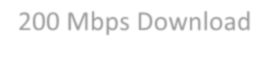 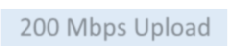 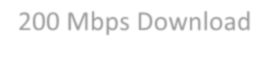 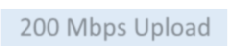 150 Mbps Upload12 MesesR$ 500,00R$ 149,90IP PÚBLICO FIXO1IPv412 Meses-R$ 99,90Nível de serviço avançado1SLA 99% (Reestabelecer o serviço em até 4h a partir da abertura do chamado)Atendimento técnico 7X24.Acesso ao time de suporte SêniorGrupo de suporte exclusivo12 Meses-200,00TOTALTOTALTOTALTOTALTOTALR$ 449,80SLA Contratual de 99% para Link CorporativoEntrega via tecnologia GPONMulta de 50% sobre as parcelas vincendas.Vencimento das mensalidades: Dia 10 de cada mêsSLA Contratual de 99% para Link CorporativoEntrega via tecnologia GPONMulta de 50% sobre as parcelas vincendas.Vencimento das mensalidades: Dia 10 de cada mêsSLA Contratual de 99% para Link CorporativoEntrega via tecnologia GPONMulta de 50% sobre as parcelas vincendas.Vencimento das mensalidades: Dia 10 de cada mêsSLA Contratual de 99% para Link CorporativoEntrega via tecnologia GPONMulta de 50% sobre as parcelas vincendas.Vencimento das mensalidades: Dia 10 de cada mêsSLA Contratual de 99% para Link CorporativoEntrega via tecnologia GPONMulta de 50% sobre as parcelas vincendas.Vencimento das mensalidades: Dia 10 de cada mêsContratada:B3TEC SERVICOS DE INTERNET E DATA CENTER EIRELIContratante:CONSELHO REGIONAL DE NUTRICIONISTAS CRN 229.868.136/0001-0887.070.843/0001-42Testemunha:Testemunha:Nome:Nome:CPF:CPF: